                                                                                             ASUNTO: Justificación                                                                            San Salvador, 15 de mayo de 2019.Señores(as)Público en General Presente.De acuerdo al Artículo 10 numeral 9 de la Ley de Acceso a la Información Pública, es obligación de las Instituciones publicar de oficio: La rendición de cuentas, por lo que al respecto se HACE SABER QUE: Que el Fondo para la Atención a las Víctimas de Accidentes de Tránsito, “FONAT”, no ha realizado rendición de cuentas a la fecha, por lo tanto dicha información es inexistente, por lo que de ser solicitada, deberá procederse de conformidad a lo establecido en el Artículo 73 de la LAIP.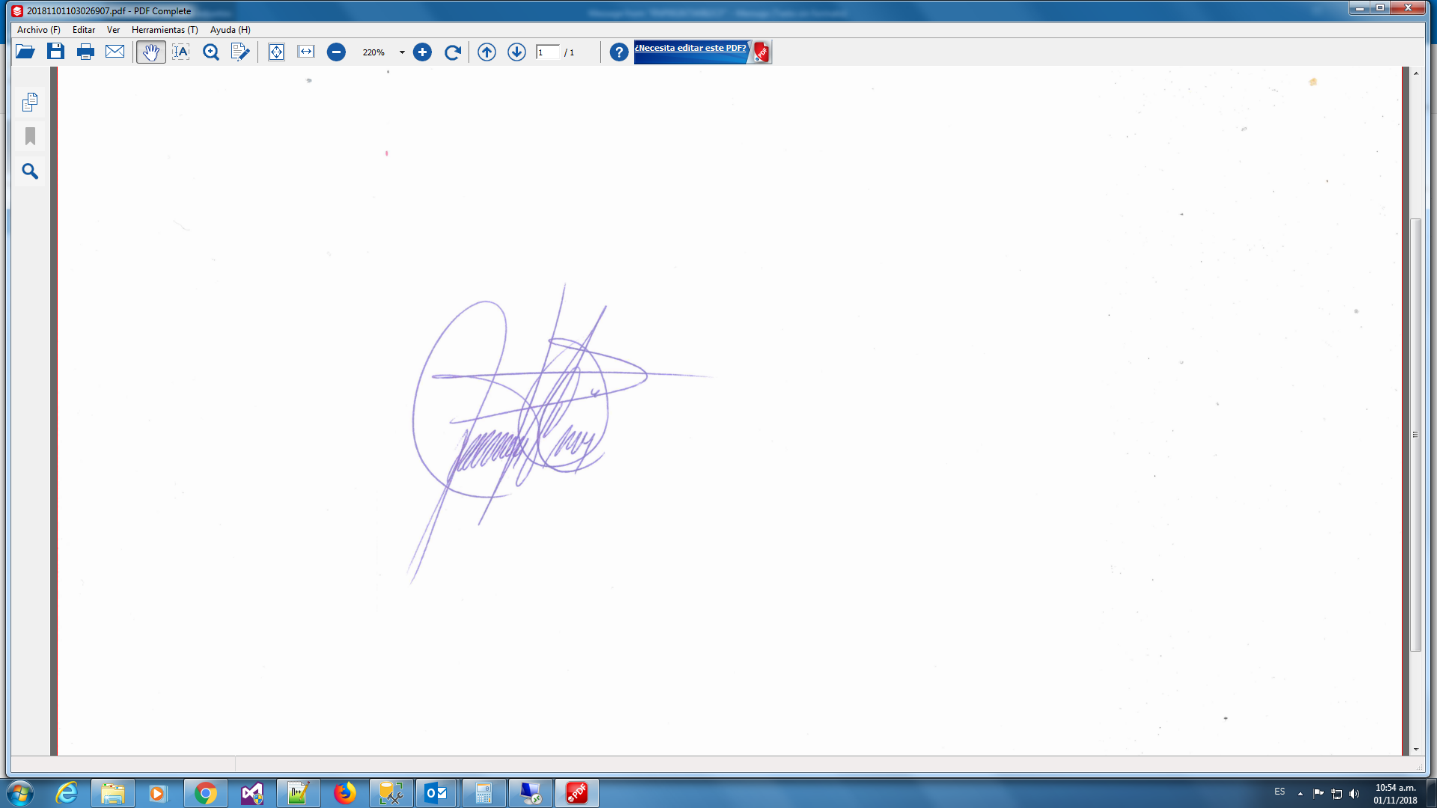 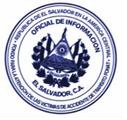 Licda. Jaqueline Carolina Portillo MuñozOficial de Información FONAT